แบบรายงานผลความรู้สัมมาชีพชุมชน  (แบบ ๑)(ประเภท : ความรู้สัมมาชีพ).....................................๑. หมวดหมู่อาชีพ ให้ใส่เครื่องหมาย (/) หน้าตัวเลือกตามประเภทอาชีพ    (สามารถตอบได้มากกว่า ๑ หมวดหมู่ เช่นทำการเกษตรกรรม และมีศักยภาพเป็นแหล่งท่องเที่ยวด้วย)	๑.๑ (    ) เกษตรกรรม	๑.๒ (    ) ท่องเที่ยวชุมชน	๑.๓ (    ) อื่นๆ (โปรดระบุ........................	๑.๔ ( /  ) การแปรรูปอาหาร	๑.๕ (    ) การแปรรูปเครื่องดื่ม	๑.๖ (    ) การแปรรูปผ้าและเครื่องแต่งกาย	๑.๗ (    ) การแปรรูปของใช้และเครื่องประดับ	๑.๘ (    ) การแปรรูปสมุนไพรที่ไม่ใช่อาหาร๒. ชื่อองค์ความรู้   		การทำปลาส้ม๓. ชื่อเจ้าขององค์ความรู้       		นางบานเย็น  ฉิ้นยิ่น  ๔. ที่อยู่		บ้านเลขที่  31/1   หมู่ที่  4  ตำบล ท่าเรือ  อำเภอ โคกโพธิ์   จังหวัด  ปัตตานีรหัสไปรษณีย์    ๙๔๑20๕. ความเป็นมา/แรงบันดาลใจ/เหตุผล		ปลาส้ม เป็นการแปรรูปอาหารจากปลาชนิดหนึ่งที่นิยมบริโภคกันอย่างแพร่หลาย ในทุกภูมิภาคเป็นภูมิปัญญาท้องถิ่นในการถนอมอาหารซึ่งการผลิตส่วนใหญ่ยังเป็นการผลิตแบบอุตสาหกรรมในครอบครัว โดยอาศัยเทคนิควิธีทีถ่ายทอดสืบต่อกันมา ดังนั้น รสชาติ หรือคุณภาพของปลาส้มแต่ละแห่ง จึงมีความแตก ต่างกัน ขึ้นอยู่กับสูตรการผลิต อย่างไรก็ตาม แม้สูตรการผลิตเดียวกัน ในแต่ละครั้งก็อาจไม่ได้คุณภาพเท่ากัน ทั้งนี้เพราะการผลิตปลาส้มจะเป็นการหมักเพื่อให้เกิดเชื้อตามธรรมชาติ ไม่สามารถควบคุมได้คุณภาพและรสชาติ จึงมีโอกาสเปลี่ยนแปลงเนื่องจากองค์ประกอบหลายๆ ด้าน  และบ้านท่าเรือ มีคลองท่าเรือมีวัตถดิบในการผลิตปลาส้มด้วย๖. วัตถุประสงค์		๑. เพื่อแปรรูปเพิ่มมูลค่าให้สินค้าในท้องถิ่น		๒. สร้างอาชีพเสริมให้กับครัวเรือนในพื้นที่		๓. มีผลิตภัณฑ์ที่สามารถขึ้นทะเบียน OTOP ได้๗.  วัตถุดิบ 		๑   ปลาสด (ปลาตะเพียน, ปลานิล, ปลาทับทิม, ปลากระสูบ)		๒.  เกลือ		๓.  น้ำตาลทราย		4.  กระเทียม		5.  ข้าวเหนียว (ข้าวเหนียวนึ่ง)๘. อุปกรณ์		๑.  ถังพลาสติก (สำหรับหมักปลาส้ม)    		๒.  มีด		๓. เขียง		4.  กะละมัง		5.  ครก		6.  ถุงพลาสติก๙. กระบวนการ/ขั้นตอน	1.  นำปลามาทำความสะอาด เอาไส้ออก ล้างให้หมด โดยเฉพาะส่วนท้องปลา	2.  นำปลามาพักให้สะเด็ดน้ำพอหมาดๆ แล้วนำเกลือมาคลุกกับปลาทิ้งไว้  1  คืน	3.  นำปลาที่คลุกเกลือไว้มาล้างน้ำให้เกลือออกให้สะอาด	4.  นำข้าวเหนียวที่นึ่งสุกแล้วพักให้เย็น และนำมาล้างน้ำและผึ่งให้พอหมาดๆ	5.  นำข้าวเหนียวที่ล้างน้ำแล้วมาตำให้พอละเอียด	6.  นำกระเทียมมาปอกให้เรียบร้อย  และนำไปตำให้พอละเอียด	7.  นำข้าวเหนียวและกระเทียมที่ตำละเอียดแล้วมาคลุกกับปลาที่พักไว้พอหมาดๆ  โดยคลุกให้เข้ากันทั้งหมด เติมน้ำตาลเพื่อเร่งให้ปลามีรสส้มเร็ว  โดยพยายามยัดส่วนผสมเข้าไปในตัวปลาให้ทั่ว โดยเฉพาะส่วนท้อง	8.  นำปลาจัดเรียงใส่ถุงพลาสติกที่เตรียมไว้  แล้วใส่ไว้ในถึงหมักทิ้งไว้ประมาณ 7  วัน จนปลามีรสเปรี้ยว   นำไปทอดก่อนรับประทาน  ๑๐. ข้อควรระวัง		ปลาที่จะทำปลาส้มต้องเป็นปลาสด  จึงจะมีรสชาติอร่อย  และใส่ผสมให้เหมาะสม  ไม่อย่างนั้นปลาอาจจะเสียหายด้วย๑๑. ข้อเสนอแนะ		วัตถุดิบในการผลิตถ้ามีในพื้นที่จะดีมาก เพราะบางครั้งราคาวัตถุดิบมีการเปลี่ยนแปลงตลอด และบางครั้งก็ขาดตลาด ถ้าในพื้นที่มีวัตถุดิบในการผลิต จะทำให้สามารถผลิตจำหน่ายได้ตลอดทั้งปี๑๒.  ความสามารถในการจำหน่วย / ให้บริการ 	การจำหน่าย   ถุงละ  35-50  บาท  (แล้วแต่ขนาดปลา)	สถานที่จำหน่วย    ภายในหมู่บ้าน ตำบล และภายในอำเภอภาพกิจกรรม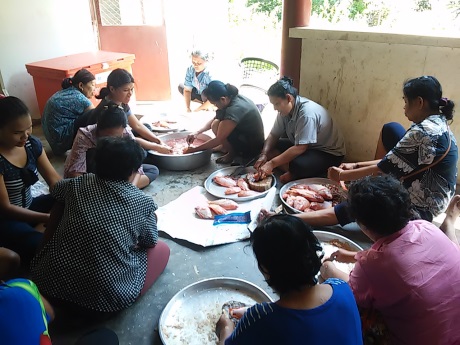 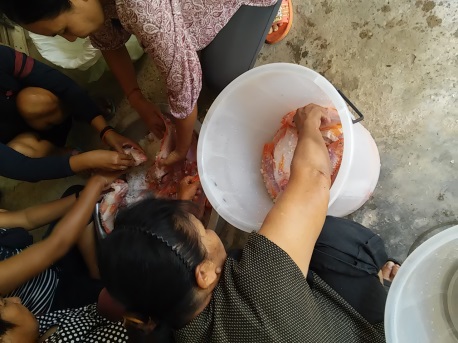 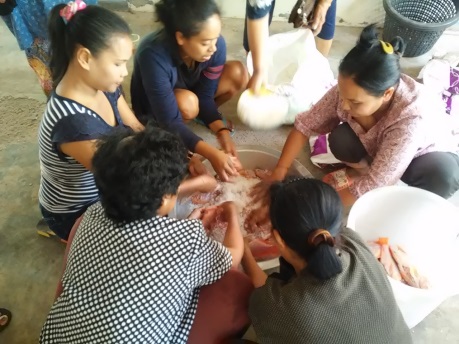 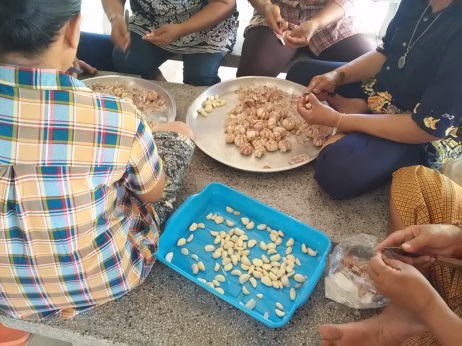 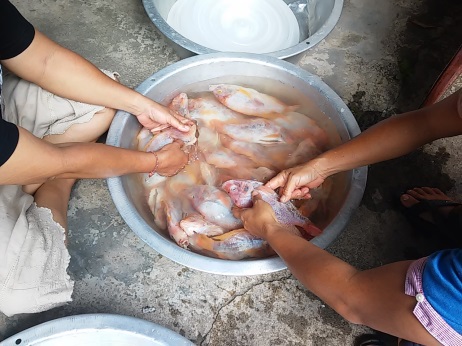 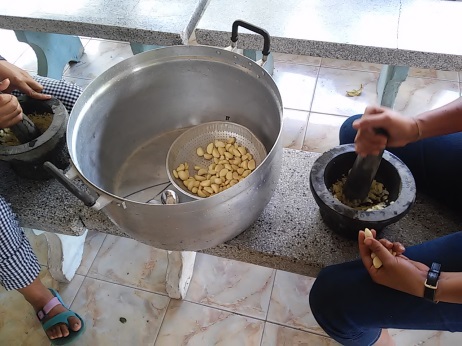 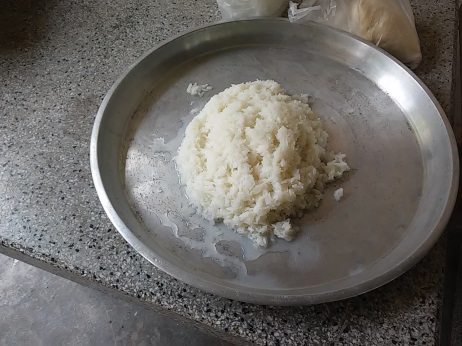 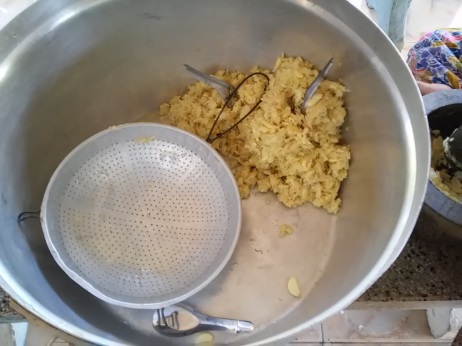 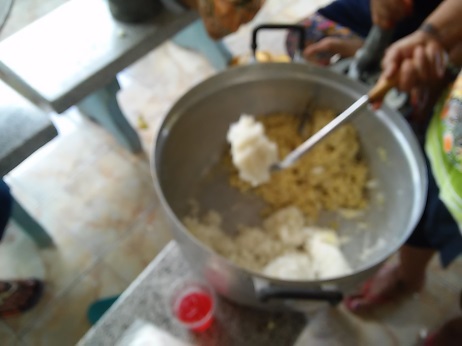 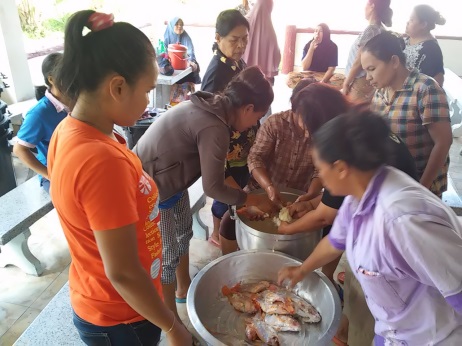 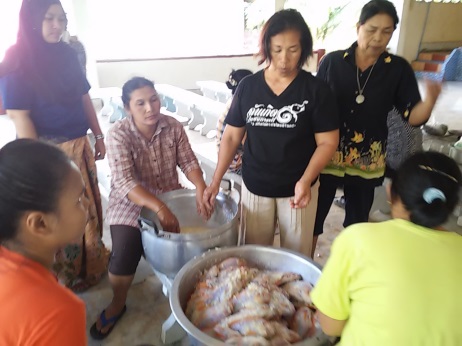 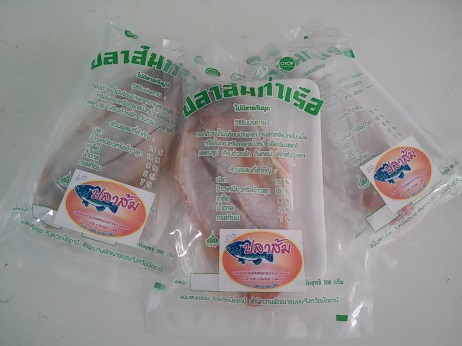 